УТВЕРЖДЕНОна заседании Ученого совета ГУУПротокол № 02 от «27» октября 2015 года                                  с 01 января 2016 года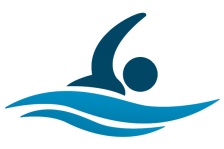 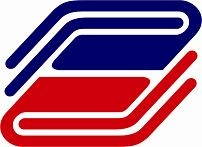 ГОСУДАРСТВЕННЫЙ УНИВЕРСИТЕТ УПРАВЛЕНИЯЦентр физической культуры и спортаСтоимость услуг для сотрудников и студентов ГУУ №№п/пВид услугиВид услугиСтоимость(руб.)Продолжительность занятия (минут)БассейнБассейнБассейнБассейнБассейн    1.    1.Свободное плавание     1.    1.Разовое занятие20045     1.    1.4 занятия в месяц70045     1.    1.8 занятий в месяц130045     1.    1.12 занятий в месяц180045 2.2.Семейное плавание (для родителей с детьми от 7 до 14 лет, умеющими плавать)2.2.1взрослый +  1 ребенок25045 2.2.1взрослый +  2 ребенка30045 2.2.1взрослый +  3 ребенка35045 3.3.Тренажерный зал  Тренажерный зал  Тренажерный зал  3.3.Свободное посещение Свободное посещение Свободное посещение 3.3.Разовое занятие150903.3.4 занятия в месяц500903.3.8 занятий в месяц900903.3.12 занятий в месяц120090